          МИНИСТЕРСТВО НАУКИ И ВЫСШЕГО ОБРАЗОВАНИЯ РФ 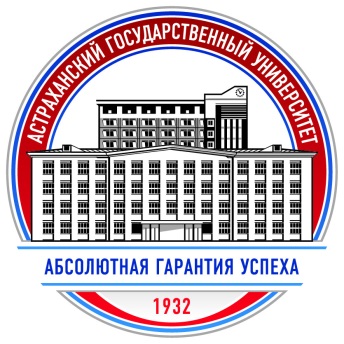 ФГБОУ ВО «АСТРАХАНСКИЙ ГОСУДАРСТВЕННЫЙ УНИВЕРСИТЕТ ИМ. В. Н. ТАТИЩЕВАФакультет филологии и журналистикиКафедра теории и истории журналистикиИНФОРМАЦИОННОЕ ПИСЬМОПриглашаем вас принять участиев  VI Международной научно-практической конференции молодых исследователей«Актуальные проблемы журналистики и медиакоммуникаций» Дата проведения: 28-29 апреля 2023 г. Место проведения: г. Астрахань, ул. Татищева 20аауд. 415, ауд. 402 (Медиалаборатория)Форма участия: очно-заочная. Основные направления работы конференции:– Телевидение и радиовещание– Периодическая печать– Онлайновые массмедиа– История журналистики– Реклама и связи с общественностью– Международная журналистика– Язык и стиль массовой коммуникации– Медиадизайн– КиноведениеДокументы для публикации и материалы принимаются до 24 апреля 2023 г. (включительно) по электронной почте: sbornik.kafedra.tij@yandex.ru: статья, тезисы объемом от 2 страницсведения об авторе (ФИО, место учебы, электронный адрес указываются в тексте сопроводительного письма).четко отсканированный платежный документ (не фотография).Оргкомитет оставляет за собой право отклонять материалы, не относящиеся к тематике издания или не соответствующие правилам оформления, право отбора и технического редактирования присланных материалов, а также проверки несанкционированного использования объектов чужой интеллектуальной собственности. Реквизиты для оплаты через банк Наименование получателя: УФК по Астраханской области (ФГБОУ ВО «АГУ им. В.Н.Татищева» л/сч 20256Ц14780) ИНН 3016009269 КПП 301601001 Банк: ОТДЕЛЕНИЕ АСТРАХАНЬ БАНКА РОССИИ // УФК по Астраханской области г. Астрахань БИК 011203901Казначейский счет № 03214643000000012500 Единый Казначейский счет № 40102810445370000017 код ОКТМО 12701000 код ОКПО 02079218код ОГРН 1023000818554КБК 00000000000000000130Назначение платежа: Сборник статей кафедры ТИЖСтоимость одной страницы – 500 рублей.Правила оформления тезисов и статейОформление текстаТекстовый редактор: Microsoft Office Word.Размер страницы (формат бумаги) – А4, ориентация листа – «книжная».Поля страницы: верхнее, нижнее, левое, правое – 2,5 см.Шрифт Times New Roman, размер шрифта – 14 пт.Отступ абзаца: отступ первой строки – 1,25 см.Междустрочный интервал – одинарный. Без переносов.Страницы не нумеруются.Порядок размещения материала ОбразецПетрова О. А. Научный руководитель: Сидорова Л. М. АГУ, г. Астрахань КУЛЬТУРА НАРОДОВ ПОВОЛЖЬЯ В ОСВЕЩЕНИИ РЕГИОНАЛЬНОЙ ПРЕССЫТЕКСТ, текст (1, с. 9) текст. Текст, текст (2) текст.Список литературыЗемцова, Я.М. Визуальный образ в современной культуре: истоки и перспективы исследования // Гуманитарные научные исследования. – 2022. – URL: https://human.snauka.ru/2016/01/13964 (дата обращения: 02.05.2022).Прохоров, Е.П. Введение в теорию журналистики / Е.П. Прохоров. – М. : Аспект Пресс, 2021. – 353 с. Структура публикацииФИО автора (строчными буквами, выравнивание по правому краю). ФИО научного руководителя – обязательно для студентов и магистрантов (строчными буквами, выравнивание по правому краю). Образовательное учреждение, город (строчными буквами, выравнивание по правому краю).Название статьи (через один интервал прописными буквами, полужирный шрифт, выравнивание по центру).Текст статьи. Список литературы строго в алфавитном порядке. Ссылки в тексте оформляются в круглых скобках с указанием номера по списку литературы и номера страницы для печатных изданий (2, с. 5), для электронных источников только номер по списку (1).Оргкомитет конференцииАдрес: Россия, 414056, г. Астрахань, ул. Татищева, д. 20а, учебный корпус № 1, каб. № 415.Тел.: 8 (8512) 24-64-36 (105)         E-mail: sbornik.kafedra.tij@yandex.ru